Wandhülse WH 20Verpackungseinheit: 1 StückSortiment: 
Artikelnummer: 0059.0229ALTHersteller: MAICO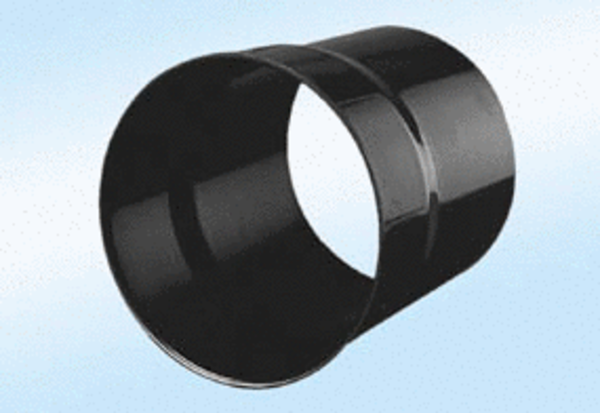 